В соответствии с Законом Чувашской Республики от 21.09.2020 № 70 «О внесении изменений в Закон Чувашской Республики «О муниципальной службе в Чувашской Республике» администрация Юнгинского сельского поселения Моргаушского района Чувашской Республики постановляет:1. Признать утратившим силу постановления администрации Юнгинского сельского поселения Моргаушского района Чувашской Республики от 14.08.2017г. №48 «Об утверждении Порядка получения лицами, замещающими должности муниципальной службы в администрации Юнгинского сельского поселения Моргаушского района Чувашской Республики, разрешения представителя нанимателя (работодателя) на участие на безвозмездной основе в управлении общественной организацией (кроме политической партии), жилищным, жилищно-строительным, гаражным кооперативами, товариществом собственников недвижимости в качестве единоличного исполнительного органа или вхождение в состав их коллегиальных органов управления».2. Настоящее постановление вступает в силу после его официального опубликования.И.о. главы Юнгинского сельского поселения Моргаушского района 				       И. Н. Илугина Чӑваш РеспубликиМуркаш районӗн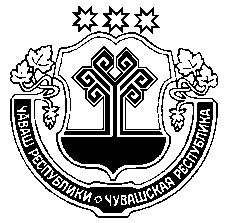 Юнкӑ ял поселенийӗн администрацийӗЙЫШӐНУ2020 ҫ. ноябрӗн 17-мӗшӗ № 48Юнкӑ салиЧувашская Республика Администрация Юнгинского сельского поселения Моргаушского районаПОСТАНОВЛЕНИЕ17 ноября 2020 г. № 48 село ЮнгаО  признании утратившим силу постановление от 14.08.2017г. №48 «Об утверждении Порядка получения лицами, замещающими должности муниципальной службы в администрации Юнгинского сельского поселения Моргаушского района Чувашской Республики, разрешения представителя нанимателя (работодателя) на участие на безвозмездной основе в управлении общественной организацией (кроме политической партии), жилищным, жилищно-строительным, гаражным кооперативами, товариществом собственников недвижимости в качестве единоличного исполнительного органа или вхождение в состав их коллегиальных органов управления»